Ответы к заданиям муниципального этапа всероссийской олимпиады школьников по физике (2015/2016 уч. г.)10 классЗадача 1. Как должны относиться длины  и  двух стержней, сделанных из различных материалов с коэффициентами теплового линейного расширения  и  , чтобы при любой температуре разность длин оставалась постоянной?Примерное решениеПри нагревании стержни будут изменять длину согласно формулам: = (1 + t),   = (1 + t), где   ,    – конечные и начальные длины стержней,  и  – термические коэффициенты расширения 1-го и 2-го стержней соответственно. Разность их длин  =  + ( - )t = const. Следовательно, по условию должно быть ( - ) = 0. Отсюда  = /.Задача 2. Два одинаковых шара радиусом r =  и массой m =  каждый положили в вертикальный, открытый с обеих сторон цилиндр радиусом R = , стоящий на горизонтальной плоскости. Пренебрегая трением, найти, при какой минимальной массе М цилиндра шары его не опрокидывают.Примерное решениеРадиус цилиндра r  R  2r, где r радиус шара. Если положить в цилиндр оба шара, то верхний шар, скатываясь с нижнего, сдвинет его в противоположную сторону. Оба шара будут касаться противоположных сторон цилиндра. На чертеже надо изобразить систему в плоскости, содержащей обе точки касания стенок цилиндра шарами. Допустим, нижний шар расположен слева, верхний справа. Их центры тяжести находятся на расстоянии r от стенки цилиндра. Только один шар (левый) касается основания. Сила реакции опоры N = 2mg приложена к шару в его нижней точке (на расстоянии r от левой стенки цилиндра). Второй шар касается первого в точке на оси цилиндра. Можно перенести в точку касания шаров силы тяжести обоих шаров и цилиндра (M + 2m)g. Цилиндр может начать опрокидываться, опираясь на крайнюю правую точку. Её и надо взять в качестве оси вращения. В системе действуют две силы тяжести шаров 2mg и цилиндра Mg. Силы взаимодействия шаров между собой и со стенками цилиндра – внутренние и на поворот цилиндра не влияют. Со стороны опоры на левый шар действует сила N = 2mg. Реакция опоры, действующая на цилиндр, момента не образует, так как в начале опрокидывания цилиндр опирается на опору только в одной точке, принятой за ось вращения. Относительно выбранной оси вращения цилиндра моменты 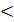 N(2R – r) = (M + 2m) g R или 4mgR – 2mgr = MgR + 2mgR. Отсюда M = 2m(R –r)/R = .Задача 3. К баллону ёмкостью  = , наполненному воздухом при давлении  = 100 кПа, присоединяют баллон объёмом  = , наполненный воздухом при неизвестном давлении . Воздух в обоих баллонах до и после присоединения оставался при одной и той же температуре. Давление в системе после объединения воздушных порций       p = 200 кПа. Найти давление .Примерное решениеДля каждой порции воздуха в баллонах можно записать  = RT/M,    = RT/M. После объединения порций газа p( + ) = ( + )RT/M.Из двух первых уравнений  =  и  =  Подставим в третье уравнение p( + ) = ( + )RT/M, откуда  = [p( + ) - ]/ = 500 кПа.Задача 4. Магнит массой m =  лежит на горизонтальной плите. Чтобы оторвать магнит от плиты, надо потянуть его вверх с силой F = 16 Н. Вместо этого плиту заставляют колебаться в вертикальном направлении по закону y = Asint, где A = , при какой минимальной циклической частоте  магнит оторвётся от плиты?Примерное решениеПри отсутствии внешних воздействий на магнит действуют три силы: сила тяжести mg, сила магнитного притяжения  и сила реакции опоры N. При этом N = mg + .После приведения опоры в колебательное движение сила реакции N = ma = - mAsint. Максимальное значение N = F реакции опоры достигается при sint = - 1.  Тогда F = mA и  = F/mA = 1600 Окончательно  = 40 рад/с.Задача 5. Объяснить, почему небольшие лёгкие диэлектрические предметы (пушинки, кусочки бумаги…) притягиваются к поднесённой к ним электрически заряженной палочке, а после прикосновения некоторые «прилипают» к палочке, а некоторые – отскакивают? Каким будет поведение проводящих предметов (кусочки металлической фольги, ...) в подобном эксперименте?Примерное решениеЛюбые (проводящие и непроводящие) тела притягиваются 
к наэлектризованной палочке по двум причинам:1) электрическое поле палочки возбуждает в телах поляризацию 
(в диэлектриках) или электростатическую индукцию (в проводниках). При этом на ближней к заряженной палочке стороне появляется заряд противоположного знака по сравнению со знаком заряда палочки, а на дальней стороне – одноимённый;2) электрическое поле палочки неоднородное, быстро убывает при удалении.Поэтому на ближний заряд тела действует бльшая сила притяжения, а на дальний – меньшая по модулю сила отталкивания. В результате любое тело притягивается к заряженной палочке.Диэлектрические тела могут иметь неровные,  шероховатые края (пушинки, оторванные бумажки, …) и ровные, гладкие (бумажки, отрезанные ножницами, пластиковые плёнки, …). При соприкосновении с заряженной палочкой гладкие бумажки теряют значительную часть заряда противоположного знака, а одноименный заряд остаётся на теле, и оно отскакивает под действием силы отталкивания. Неровные шероховатые тела касаются палочки только на очень маленькой площади, теряют очень мало заряда противоположного знака и остаются притянутыми к палочке.Проводящие тела полностью теряют заряд противоположного знака, заряжаются от палочки одноименным зарядом и отскакивают от неё. Если на поверхности проводящего тела имеется диэлектрический слой (оксид, жировая плёнка, …), то проводящее тело ведёт себя как диэлектрическое.